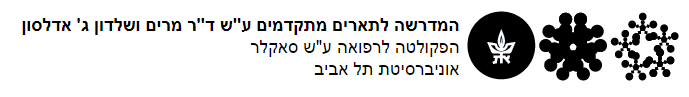 							תאריך _________לכבודועדת תלמידים תואר שני המדרשה לתארים מתקדמיםע"ש ד"ר מרים ושלדון ג' אדלסוןביה"ס לרפואה אוניברסיטת תל-אביב שלום רב,			הנידון : הערכת בוחן לבחינת גמר לתואר שני במדעי הרפואהשם הסטודנט/.ית: ___________	ת.ז.__________  תחום: _________________בנושא:  _____________________________________________________________________________________________________________________________להלן חוות דעתו של הבוחן על ידיעותיה של הסטודנט/ית בשטח הנדון, וזאת לאחר השיחה עם הסטודנט/ית שהתקיימה בתאריך הנקוב למעלה:ציון סופי לבחינה: _____ 	שם הבוחנ.ת: _________________   			חתימת הבוחנ.ת: _______________סולם הציונים הוא בין 100-0 כאשר ציון 95 ומעלה נועד לעבודות בהצטיינות יתרה.100-9594-9089-8584-7574-60נכשלידע כלליידע בנושא המחקרהבנת שיטות המחקר והשיטות הסטטיסטיות ניתוח תוצאות, חשיבה מדעית, ויכולת אינטגרציה